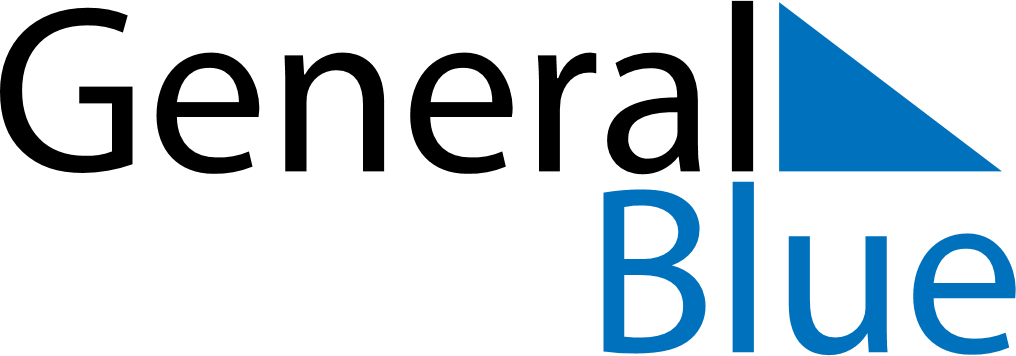 Weekly CalendarJanuary 12, 2026 - January 18, 2026Weekly CalendarJanuary 12, 2026 - January 18, 2026Weekly CalendarJanuary 12, 2026 - January 18, 2026Weekly CalendarJanuary 12, 2026 - January 18, 2026Weekly CalendarJanuary 12, 2026 - January 18, 2026Weekly CalendarJanuary 12, 2026 - January 18, 2026MONDAYJan 12TUESDAYJan 13TUESDAYJan 13WEDNESDAYJan 14THURSDAYJan 15FRIDAYJan 16SATURDAYJan 17SUNDAYJan 18